Strakonice dne: 31. 5. 2019Objednací listč. 71/19/7 Předmět objednávky 	Množství	Předpokl. cena Kč 	Celkem (s DPH): 	418 304,00 Kč Popis objednávky:Objednáváme provedení opravy stávající místní komunikace, která je v havarijním stavu, asfaltovým recyklátem - dle nabídky zhotovitele z 23.5.2019 a na základě usnesení Rady města Strakonice č. 6272/2019 ze dne 29.5.2019. Předpokládaná cena bez DPH činí 345.706,- Kč, tj. cena včetně DPH činí 418.304,- Kč. Termín dodání :  Vyřizuje: Ing. Oldřich ŠvehlaBankovní spojení: ČSOB, a.s., č.ú.: 182050112/0300	IČ: 00251810	DIČ: CZ00251810Upozornění:	Na faktuře uveďte číslo naší objednávky.	Kopii objednávky vraťte s fakturou.	Schválil:	Ing. Jana Narovcová	vedoucí odboru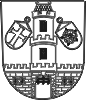 Město  StrakoniceOdbor majetkovýDodavatel:ZNAKON, a.s.Sousedovice 44386 01  StrakoniceIČ: 26018055 , DIČ: CZ26018055„Oprava MK Starý Dražejov - Krty“, na pozemcích v majetku města1ks418 304,00Tel. kontakt:383 700 322E-mail:oldrich.svehla@mu-st.cz